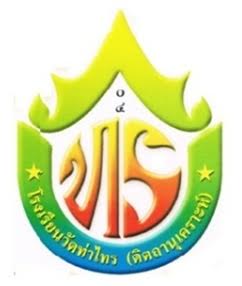 โรงเรียนวัดท่าไทร(ดิตถานุเคราะห์)แบบทดสอบปลายภาคเรียนที่ 2 ปีการศึกษา 2563สำหรับนักเรียนชั้นมัธยมศึกษาปีที่..........กลุ่มสาระการเรียนรู้..............................................รายวิชา......................................(รหัสวิชา..............)สอบวัน.............ที่.......... เดือน มีนาคม พ.ศ. 2564  (เวลา.............นาที)  คะแนนเต็ม..........คะแนนคำชี้แจงในการทำแบบทดสอบตอนที่ 1 ข้อสอบแบบปรนัย (จำนวน...............ข้อ : ............... คะแนน รวม .............. คะแนน)คำชี้แจง จงเลือกคำตอบที่ถูกต้องที่สุดเพียงคำตอบเดียวแล้วทำเครื่องหมาย    ลงในกระดาษคำตอบที่แจกให้1.  ถ้า  3a : 5b :  2c  =  4 : 2 : 3 แล้ว c : a : b  ตรงกับข้อใด
 	ก.   40 : 12 : 45			    		ข.   12 : 40 : 45	ค.   12 : 45 : 40				    	ง.   40 : 12 : 452. ……………………………………………………………………………………..	ก. 	ข.	ค	ง.ตอนที่ 2 ข้อสอบแบบอัตนัย  (จำนวน...............ข้อ : ............... คะแนน รวม .............. คะแนน)คำชี้แจง : จงเขียนคำตอบที่ถูกถูกต้องลงในกระดาษคำตอบที่แจกให้1. ………………………………………………………………………………………………………………………………………………………………………ตอบ ....................................................................................................................................................................................................................................................................................................................................................................................2. ………………………………………………………………………………………………………………………………………………………………………ตอบ ....................................................................................................................................................................................................................................................................................................................................................................................***หมายเหตุ*** 1. ในตัวข้อสอบจะพิมพ์ข้อสอบตามจำนวนข้อที่กำหนดในคำชี้แจง โดยในหน้าแรก ไม่ควรมีข้อสอบปรากฏอยู่2. สามารถใช้ตัวเลขอารบิคได้ตามความเหมาะสมของแต่ละวิชา3.  สามารถพิมพ์ข้อสอบเป็นตาราง 2 คอลัมน์ได้4. สำหรับกลุ่มสาระการเรียนรู้คณิตศาสตร์ ให้เพิ่มกระดาษทดในซองข้อสอบ5. ในตอนที่ 2 ที่เป็นข้อสอบอัตนัย จะต้องพิมพ์คำถามลงในตัวข้อสอบด้วย6. ต้องออกข้อสอบให้มีการคิดวิเคราะห์ และครอบคลุมทุกมาตรฐานและตัวชี้วัด ตามหลักสูตรและต้องผ่านการตรวจสอบความถูกต้อง7. ข้อสอบและกระดาษคำตอบต้องแยกส่วนกัน ในส่วนของกระดาษคำตอบ ครูประจำวิชาสามารถจัดทำเองได้ เช่น ส่วนบนเป็นกระดาษคำตอบปรนัย ส่วนล่างเป็นกระดาษคำตอบอัตนัยที่มีโจทย์และเว้นที่ว่างให้นักเรียนทำ 8. ในการพิมพ์ ข้อสอบกำหนดให้ใช้ font th sarabun psk ขนาด 16 เท่านั้น9. ฟอร์มใหม่นี้แก้ไขล่าสุด ให้ใช้ฟอร์มนี้ และสามารถ โหลดได้จากเว็บไซต์โรงเรียน10. หลังจากส่งข้อสอบเรียบร้อย ผ่านการตรวจทานหัวหน้ากลุ่มสาระการเรียนรู้ หรือหัวหน้าช่วงชั้นแล้ว ให้คุณครูประจำวิชาทำการถ่ายเอกสาร จัดทำข้อสอบให้เรียบร้อย พร้อมใส่ซอง แล้วนำส่งฝ่ายวิชาก่อนวันสอบ 1 วัน11. ในกรณีคุณครูที่เป็นหัวหน้ากลุ่มสาระการเรียนรู้ ให้หัวหน้างานสายชั้นเป็นผู้ตรวจทาน12. ขอให้ผู้ตรวจทานอ่านข้อสอบก่อนลงชื่ออย่างเคร่งครัด 